Nome: ________________________________________________________________________________Curso: _______________________________________________________ Matrícula: ________________Endereço: _____________________________________________________________________________Telefone: ___________ Celular: ___________ Cidade: __________________________ Estado: ________Email (LETRA DE FORMA):_______________________________________________________________Período(s) letivo(s) que solicita trancamento geral de matrícula (Ano/Semestre):MOTIVO DA SOLICITALÇAO(     ) Sem justificativa(     )  Motivo de doença do próprio aluno, mediante avaliação de junta médica oficial. (Anexar atestado médico e encaminhar para o Núcleo de Perícia)(     )  por motivo de doença do cônjuge, companheiro, ou de parente em linha reta até o 1º grau, no caso de a assistência direta do aluno ser indispensável, mediante avaliação de junta médica oficial. (Anexar atestado médico e encaminhar para análise do Núcleo de Perícia Médica).(  ) por motivo de trabalho remunerado, iniciado no período letivo da solicitação, comprovada a incompatibilidade de horários. (Anexar comprovantes do contrato de trabalho, com horário da atividade)(     )  para o serviço militar. (Anexar comprovante)(     ) Outro motivo. (Anexar justificativa e documentos que comprovem a situação em questão. Motivos não contemplados na Resolução 014/2010, obrigatoriamente deverão ser encaminhados para deliberação do COCEPE)Atenção: O trancamento geral de matrícula não será permitido no período em que o aluno houver ingressado no curso, independente da modalidade de ingresso, salvo nas alternativas II e V. Pelotas, __________ de __________ de __________.___________________________________Assinatura do Requerente ou Procurador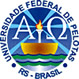 MINISTÉRIO DA EDUCAÇÃOUNIVERSIDADE FEDERAL DE PELOTASPRÓ-REITORIA DE GRADUAÇÃOCOORDENAÇÃO DE REGISTROS ACADÊMICOSREQUERIMENTO PARA TRANCAMENTO GERAL DE MATRÍCULA_________ / __________________ / __________________ / __________________ / _________